AGENDA FOR AUPA’S BOARD MEETING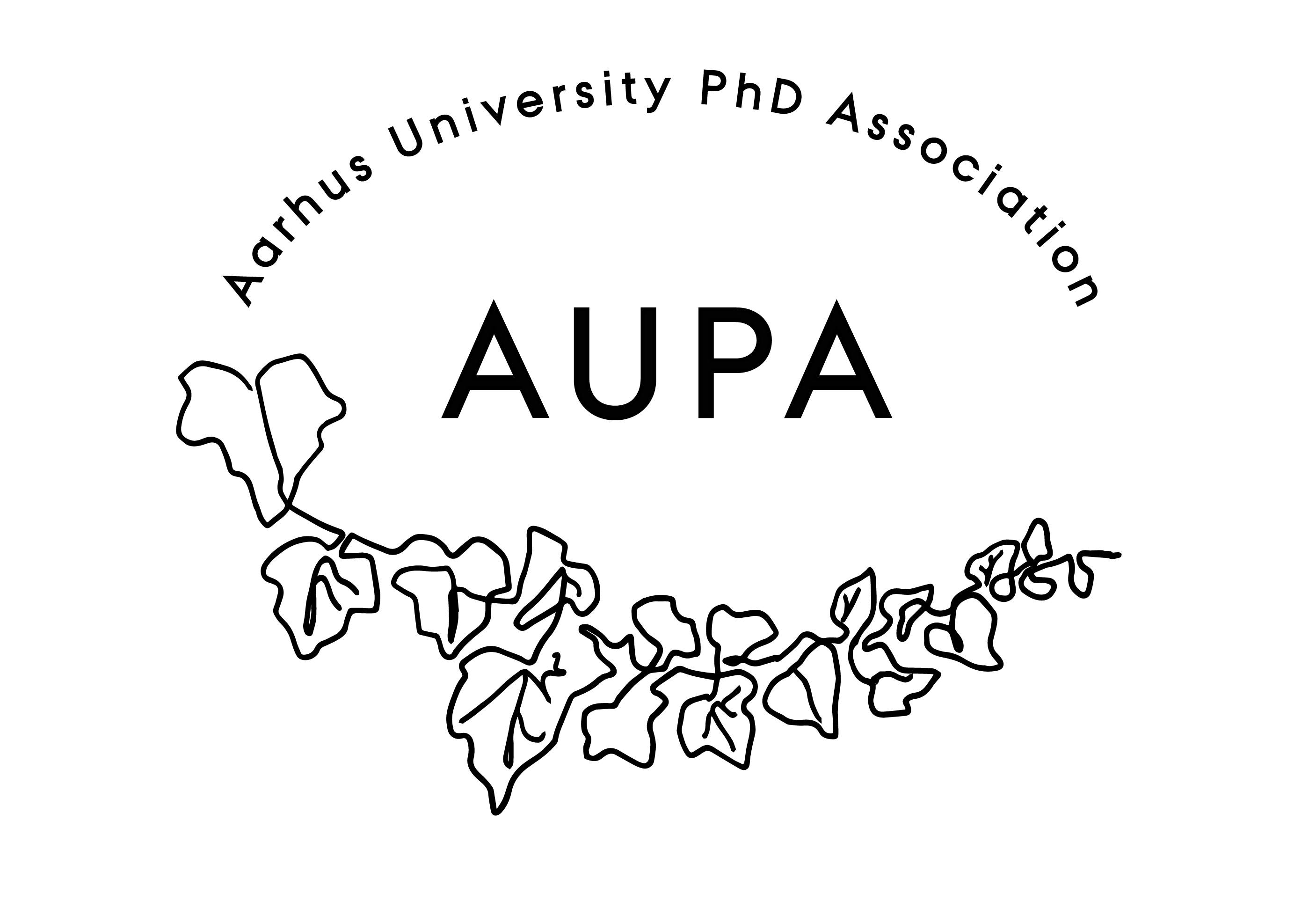 TIME: 16.00-18.00LOCATION:GUESTS: ABSENT WITH APOLOGY: Welcome FormalitiesApproval of minutes from the last meeting (available via Dropbox)The minutes have been approvedElection of positionsChairman: Kristoffer IbsenVice-chairman: Mario RincónTreasurer: Hadi SehatSub-committees: Communication: Oscar, JulianeWellbeing committee: Shokouh, Hadi, Kristoffer Conferences and events: Lina, MarioWorkshopsLogisticsCommunicationPAND: KatiaGoals for the yearInternal goals:Increase visibility of AUPA Communication channels: Social media (Facebook, LinkedIn etc.)Faculty newslettersOmnibusDepartment meetingsSlides about who we are/what we doCollaboration with the PhD and Postdoc Activity Group Email-list of PhD students Not allowed, but newsletter may be the next best way of communicating to larger groups. Talk to AU communication about promoting AUPAMake a template for advertisementAdvertise AUPA at supervisor course. Have them tell their students about it. External goals: Improving the PhD journeyWe can have smaller workshops with the leftover money from the last conferenceTwo or three workshops during the year First one end of May, start of June. Around the 20th-24th of May Topic: Imposter syndromePitching and public speakingCareer opportunities/planningMental health during the PhD journeyBig conference: January Three Minute Thesis on the 17th of MarchMario will be a judgeHealth event on the 24thShare the event AUPA flyer Can someone introduce AUPA at the event? Juliane can do that! Meeting with the wellbeing committeeOur focus: Onboarding and communicationNothing concrete was decided at the meetingDifferent graduate schools all have different interestsThe faculties will each try to implement onboarding, where they will pick and choose from toolbox from Nat. Heads of graduate schools will make suggestions on changes at the AU level that will affect allAUPA can work with PhD administration on smaller initiatives that we would like to implement30-minute meeting on Thursday where we will talk about Covid-19 and inconsistencies of extensions Deciding on the date for the next board meetingA doodle has been sent outDinner afterwardsAny other business?